 UMW/AZ/PN-105/20				  	                                       Wrocław, 18.11.2020 r.NAZWA POSTĘPOWANIA  Dostawa sprzętu medycznego na potrzeby jednostek Uniwersytetu Medycznego we Wrocławiu.Część 1Urządzenie (aparat) do nieinwazyjnego pomiaru ciśnienia tętniczego beat-to-beat z oprogramowaniem na potrzeby Katedry i Kliniki Chorób Serca Uniwersytetu Medycznego we Wrocławiu.Część 2 Uniwersalny rejestrator 12 i 3 kanałowy na potrzeby Katedry i Kliniki Medycyny Ratunkowej Uniwersytetu Medycznego we Wrocławiu – 3 sztukiCzęść 3Tonometr indukcyjny nie wytwarzający mikroaerolu w czasie badania na potrzeby Katedry i Kliniki Okulistyki Uniwersytetu Medycznego we Wrocławiu. Część 4Stacja diagnostyczna do przesiewowych badań przy łóżku pacjenta składająca się z ręcznej funduskamery oraz mobilnego tonometru kontaktowego aplanacyjnego na potrzeby Katedry i Kliniki Okulistyki Uniwersytetu Medycznego we Wrocławiu.Część 5Manipulator maciczny typu HOHL – zestaw kompletny na potrzeby I Katedry i Kliniki Ginekologii 
i Położnictwa Uniwersytetu Medycznego we Wrocławiu.Część 6Kardiotokograf z Systemem Centralnego Nadzoru Okołoporodowego na potrzeby II Katedry i Kliniki Ginekologii i Położnictwa Uniwersytetu Medycznego we Wrocławiu. – 3 sztukiCzęść 7Naukowy system wielosondowy (Urządzenie do badania skóry) oraz cztery sondy na potrzeby Katedry 
i Kliniki Dermatologii, Wenerologii i Alergologii Uniwersytetu Medycznego we Wrocławiu.Część 8Doposażenie aparatu EEG, 64 kanały na potrzeby Katedry i Kliniki Neurologii Uniwersytetu Medycznego we Wrocławiu.Część 9Dermatoskop diodowy na potrzeby Katedry i Kliniki Dermatologii, Wenerologii i Alergologii Uniwersytetu Medycznego we Wrocławiu.Część 10Dermatoskop diodowy na potrzeby Katedry i Kliniki Dermatologii, Wenerologii i Alergologii Uniwersytetu Medycznego we Wrocławiu.Część 11Symulator laparoskopowy na potrzeby Katedry i Kliniki Urologii i Onkologii Urologicznej Uniwersytetu Medycznego we Wrocławiu.Część 12Doposażenie aparatu EEG, 64 kanały na potrzeby Katedry i Kliniki Neurologii Uniwersytetu Medycznego we Wrocławiu.Unieważnienie postępowania w części 3Zamawiający unieważnia przedmiotowe postępowanie w części 3, na podstawie art. 93 ust. 1 pkt 1 Ustawy Prawo zamówień publicznych, w związku z tym, iż na tę część nie złożono żadnej oferty.Z upoważnienia Rektora UMWKanclerz UMW mgr Patryk Hebrowski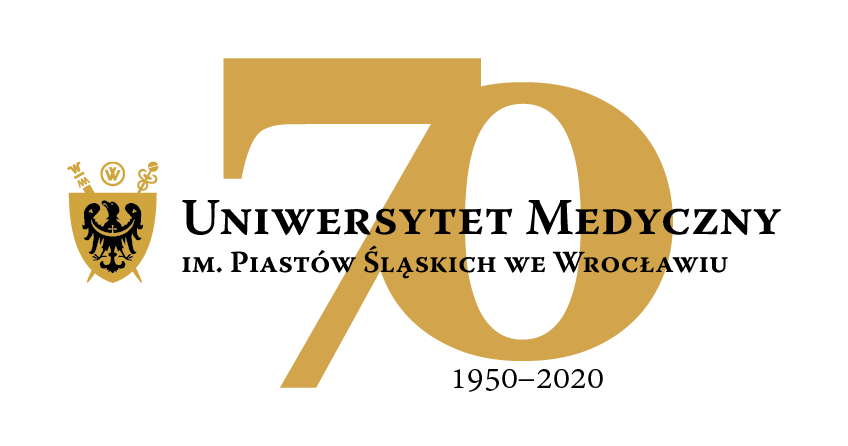 50-367 Wrocław, Wybrzeże L. Pasteura 1Dział Zamówień Publicznych UMWul. Marcinkowskiego 2-6, 50-368 Wrocławfaks 71 / 784-00-45e-mail: agnieszka.dembska@umed.wroc.pl 50-367 Wrocław, Wybrzeże L. Pasteura 1Dział Zamówień Publicznych UMWul. Marcinkowskiego 2-6, 50-368 Wrocławfaks 71 / 784-00-45e-mail: agnieszka.dembska@umed.wroc.pl 